ОБРАЩАЕМ ВАШЕ ВНИМАНИЕ!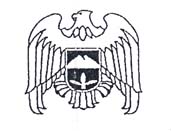 Все надписи, выделенные красным цветом, являются примером заполнения уведомления и требуют введения конкретного значения со стороны оператора!Муниципальное казенное учреждение «Управление  образования» местной администрации Зольского муниципального  районаМуниципальное  казенное общеобразовательное учреждение «Средняя общеобразовательная школа №2» с. п. Малка    361711 с. п. Малка, ул. Ленина 371                                                                                           тел.77-2-69№  18/8                                                                                                                                   03 июля 2017г.Руководителю Управления Федеральной службыпо надзору в сфере связи, информационных технологий и массовых коммуникаций поКабардино-Балкарской РеспубликеЮ.Н. БочаровуШогенцукова пр., д. 14, а/я 46360000, г. Нальчик,УВЕДОМЛЕНИЕоб обработке (о намерении осуществлять обработку) персональных данных1. Наименование оператора: полное наименование – Муниципальное казенное общеобразовательное учреждение «Средняя общеобразовательная школа №2» сельского поселения  Малка  Зольского  муниципального  района  Кабардино-Балкарской республики; сокращенное наименование – МКОУ «СОШ №2» с.п. Малка.Регион: Кабардино-Балкарская республикаИНН 0702006941; КПП 070201001ОГРН 1030700300267ОКОПФ 20904ОКВЭД 85.14ОКПО 52508073ОКОГУ4210007ОКОПТип оператора:  Юридическое лицоАдрес местонахождения: 361711, КБР, Зольский район, с.п. Малка, ул. Ленина, д. 371 Почтовый адрес оператора: 361711, КБР, Зольский район, с.п. Малка, ул. Ленина, д. 3712. Правовое основание обработки персональных данных: ст.ст.23, 24 Конституции РФ; ст.ст. 65, 86-90 Трудового кодекса РФ от 30.12.2001 № 197-ФЗ; Федеральный закон от 27.07.2006 № 152-ФЗ «О персональных данных»; Гражданский кодекс Российской Федерации; Федеральный закон от 29.12.2012 №273-ФЗ «Об образовании в Российской Федерации», Федеральным законом от 02.05.2006г. № 59-ФЗ «О порядке рассмотрения обращений граждан Российской Федерации», Положением об обработке персональных данных МКОУ «СОШ №2» с. п. Малка, Лицензия № 1674 от 11.03.2014 г., Устав МКОУ «СОШ №2» с. п. Малка от 01.03.2017г., утвержденного постановлением главы местной администрации  Зольского  муниципального  района КБР.3. Цель обработки персональных данных: оформление трудовых отношений, ведение кадрового и бухгалтерского учёта, оформление гражданско-правовых отношений с оператором, обработка сведений, необходимых для оказания услуг в области образования.4. Осуществляет обработку следующих категорий персональных  данных: фамилия, имя, отчество; доходы; профессия; образование; семейное положение; адрес; место рождения; дата рождения; месяц рождения; год рождения.специальные  категории персональных данных: национальная принадлежность, судимость;биометрические данные; фотография;	а также: состав семьи; данные документа, удостоверяющего личность; ИНН; СНИЛС; пол; сведения о воинской обязанности и военной службе; сведения о родственниках; контактные телефоны; 5. Категории субъектов, персональные данные которых обрабатываются: работники, близкие родственники работников, воспитанники, их родители (попечители), физические лица, состоящие в гражданско-правовых отношениях с Оператором.6. Обработка вышеуказанных персональных данных осуществляется следующим путем: - смешанной обработки персональных данных,- с передачей по сети Интернет,Перечень действий с персональными данными, общее описание используемых оператором способов: сбор, запись, систематизация, накопление, хранение, уточнение (обновление, изменение), извлечение, использование, передача (распространение, предоставление, доступ), удаление. 7. Описание мер, предусмотренных ст. ст. 18.1 и 19 Федерального закона от 27.07.2006 № 152-ФЗ «О персональных данных»: Разработано и утверждено Положение об обработке персональных данных. Приказом назначено лицо, ответственное за организацию обработки персональных данных. Опубликован и размещен на сайте организации документ, определяющий Политику в отношении обработки персональных данных. Разработаны локальные акты по вопросам обработки персональных данных. Осуществляется внутренний контроль соответствия обработки персональных данных Федеральному закону от 27.07.2006 № 152-ФЗ «О персональных данных» и принятым в соответствии с ним нормативным правовым актам, требованиям к защите персональных данных. Работники, непосредственно осуществляющие обработку персональных данных, ознакомлены с положениями законодательства Российской Федерации о персональных данных, в том числе с требованиями к защите персональных данных, документами, определяющими политику организации в отношении обработки персональных данных, локальными актами по вопросам обработки персональных данных. Разработана модель угроз безопасности в информационной системе. Обеспечивается учет машинных носителей персональных данных. Обеспечивается восстановление персональных данных, модифицированных или уничтоженных вследствие несанкционированного доступа к ним. Разработаны правила доступа к персональным данным, обрабатываемым в информационной системе персональных данных, а также обеспечивается регистрации и учета всех действий, совершаемых с персональными данными в информационной системе персональных данных.Средства обеспечения безопасности: обмен персональными данными при их обработке в информационных системах осуществляется по каналам связи, защита которых обеспечивается путем применения электронной подписи, используются антивирусные средства защиты информации (Kaspersky), межсетевое экранирование, присвоение персональных паролей для каждого рабочего места (конкретного работника), наличие средств восстановления системы защиты персональных данных. Установлены сейфы для хранения личных дел работников и персональных данных физических лиц, запирающиеся металлические шкафы, установлена пожарная сигнализация, видеонаблюдение, круглосуточный охранный постШифровальные (криптографические) средства: а) используются (указываются: наименование используемых криптографических средств): КриптоПро CSP 3.0, Ответственный за организацию обработки персональных данных Шогенова Софят Мухамедовна 886637-77-2-69; 361711, КБР, с. п. Малка  ул. Ленина, д.371; malkashkola2@mail.ru8. Трансграничная передача персональных данных: не осуществляется. Сведения о месте нахождении базы данных информации, содержащей персональные данные граждан Российской Федерации в случае использования собственных технических средств хранения базы данных: 	-  страна местонахождения базы данных: Российская Федерация- адрес местонахождения базы данных: субъект Российской Федерации (Республика, область, край)  Кабардино-Балкарская Республика,район  Зольский район,  населенный пункт (город, поселок, село)   Малка, ул. Ленина, д.  371, - наименование информационной системы (базы данных): «Excel», электронная школа 07 «Барс»9. Сведения об обеспечении безопасности персональных данных в соответствии с требованиями к защите персональных данных, установленными Правительством Российской Федерации: Определены места хранения персональных данных (материальных носителей). Определен перечень лиц, осуществляющих обработку персональных данных и имеющих к ним доступ. Обеспечено раздельное хранение персональных данных (материальных носителей), обработка которых осуществляется в различных целях. Обеспечен учет материальных носителей. Средства защиты информации, предназначенные для обеспечения безопасности персональных данных при их обработке в информационных системах, учтены в соответствующих журналах. Исключена возможность неконтролируемого проникновения или пребывания посторонних лиц в помещения, где ведется работа с персональными данными. Обеспечена сохранность носителей персональных данных и средств защиты информации.10. Дата начала обработки персональных данных:16.11.2011 г.11. Срок или условие прекращения обработки персональных данных: прекращение деятельности оператора как юридического лица (ликвидация, реорганизация).________________________                                                                         Хуранова Ф.Х.                 (должность)                                                               (подпись)                                    расшифровка подписи             М.П.Исполнитель: Шогенова С.М.Тел. 886637-77-2-69: